cometicainst@imp.edu.mx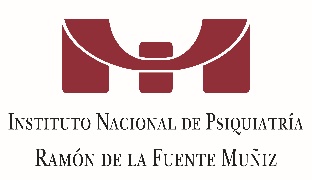 INsTITUTO NACIONAL DE PSIQUIATRÍARAMÓN DE LA FUENTE muñizFECHAFECHAFECHACOMITÉ DE ÉTICA Y PREVENCIÓN DE CONFLICTOS DE INTERÉSCOMITÉ DE ÉTICA Y PREVENCIÓN DE CONFLICTOS DE INTERÉSDÍAMESAÑOFORMATO DE PRESENTACIÓN DE QUEJASFORMATO DE PRESENTACIÓN DE QUEJASHORA:HORA:HORA:No. DE FOLIO:No. DE FOLIO:No. DE FOLIO:DATOS GENERALES DE LA PERSONA QUE PRESENTA LA QUEJA (OPCIONAL*)DATOS GENERALES DE LA PERSONA QUE PRESENTA LA QUEJA (OPCIONAL*)DATOS GENERALES DE LA PERSONA QUE PRESENTA LA QUEJA (OPCIONAL*)DATOS GENERALES DE LA PERSONA QUE PRESENTA LA QUEJA (OPCIONAL*)NOMBRE COMPLETO:EDADSEXOPUESTO O ÁREA DE ADSCRIPCIÓN:CORREO ELECTRÓNICO (OPCIONAL):TELÉFONO:NOMBRE DE LA O EL JEFE INMEDIATO:DATOS DE LA PERSONA O SITUACIÒN SOBRE LA QUE SE PRESENTA LA QUEJADATOS DE LA PERSONA O SITUACIÒN SOBRE LA QUE SE PRESENTA LA QUEJANOMBRE COMPLETO:PUESTO O ÁREA DE ADSCRIPCIÓN:NOMBRE DE LA O EL JEFE INMEDIATO:DECLARACIÓN DE HECHOSDECLARACIÓN DE HECHOSDECLARACIÓN DE HECHOSDECLARACIÓN DE HECHOSDECLARACIÓN DE HECHOSDECLARACIÓN DE HECHOSDECLARACIÓN DE HECHOSFRECUENCIA DE LOS HECHOS:FRECUENCIA DE LOS HECHOS:FUE UNA VEZ:FUE UNA VEZ:FUE UNA VEZ:VARIAS VECES:VARIAS VECES:FECHA EN QUE OCURRIÓ:HORA:HORA:LUGAR:LUGAR:LUGAR:LUGAR:LUGAR:LUGAR:LUGAR:DESCRIPCIÓN DE LOS HECHOS: ANEXE LAS HOJAS QUE SEAN NECESARIASDESCRIPCIÓN DE LOS HECHOS: ANEXE LAS HOJAS QUE SEAN NECESARIASDESCRIPCIÓN DE LOS HECHOS: ANEXE LAS HOJAS QUE SEAN NECESARIASDESCRIPCIÓN DE LOS HECHOS: ANEXE LAS HOJAS QUE SEAN NECESARIASDESCRIPCIÓN DE LOS HECHOS: ANEXE LAS HOJAS QUE SEAN NECESARIASDESCRIPCIÓN DE LOS HECHOS: ANEXE LAS HOJAS QUE SEAN NECESARIASDESCRIPCIÓN DE LOS HECHOS: ANEXE LAS HOJAS QUE SEAN NECESARIASCONSECUENCIAS O REPERCUSIONES FÍSICAS, PSICOLÓGICAS Y PERSONALES  CONSECUENCIAS O REPERCUSIONES FÍSICAS, PSICOLÓGICAS Y PERSONALES  CONSECUENCIAS O REPERCUSIONES FÍSICAS, PSICOLÓGICAS Y PERSONALES  CONSECUENCIAS O REPERCUSIONES FÍSICAS, PSICOLÓGICAS Y PERSONALES  CONSECUENCIAS O REPERCUSIONES FÍSICAS, PSICOLÓGICAS Y PERSONALES  CONSECUENCIAS O REPERCUSIONES FÍSICAS, PSICOLÓGICAS Y PERSONALES  CONSECUENCIAS O REPERCUSIONES FÍSICAS, PSICOLÓGICAS Y PERSONALES  ¿QUÉ ACTITUD MANIFIESTA ACTUALMENTE ESA PERSONA HACIA USTED?¿QUÉ ACTITUD MANIFIESTA ACTUALMENTE ESA PERSONA HACIA USTED?¿QUÉ ACTITUD MANIFIESTA ACTUALMENTE ESA PERSONA HACIA USTED?¿QUÉ ACTITUD MANIFIESTA ACTUALMENTE ESA PERSONA HACIA USTED?¿QUÉ ACTITUD MANIFIESTA ACTUALMENTE ESA PERSONA HACIA USTED?¿QUÉ ACTITUD MANIFIESTA ACTUALMENTE ESA PERSONA HACIA USTED?¿QUÉ ACTITUD MANIFIESTA ACTUALMENTE ESA PERSONA HACIA USTED?*Si desea mantener el anonimato, pueda omitir  sus datos personales y firma. *Si desea mantener el anonimato, pueda omitir  sus datos personales y firma. *Si desea mantener el anonimato, pueda omitir  sus datos personales y firma. *Si desea mantener el anonimato, pueda omitir  sus datos personales y firma. *Si desea mantener el anonimato, pueda omitir  sus datos personales y firma. *Si desea mantener el anonimato, pueda omitir  sus datos personales y firma. *Si desea mantener el anonimato, pueda omitir  sus datos personales y firma. MENCIONE SI HUBO CAMBIOS EN SU SITUACIÓN LABORAL A PARTIR DE LOS HECHOSMENCIONE SI HUBO CAMBIOS EN SU SITUACIÓN LABORAL A PARTIR DE LOS HECHOSMENCIONE SI HUBO CAMBIOS EN SU SITUACIÓN LABORAL A PARTIR DE LOS HECHOSMENCIONE SI HUBO CAMBIOS EN SU SITUACIÓN LABORAL A PARTIR DE LOS HECHOSMENCIONE SI HUBO CAMBIOS EN SU SITUACIÓN LABORAL A PARTIR DE LOS HECHOSMENCIONE SI HUBO CAMBIOS EN SU SITUACIÓN LABORAL A PARTIR DE LOS HECHOSMENCIONE SI HUBO CAMBIOS EN SU SITUACIÓN LABORAL A PARTIR DE LOS HECHOS¿COMO LE AFECTO ESA SITUACIÓN A NIVEL PERSONAL, FAMILIAR O SOCIAL?¿COMO LE AFECTO ESA SITUACIÓN A NIVEL PERSONAL, FAMILIAR O SOCIAL?¿COMO LE AFECTO ESA SITUACIÓN A NIVEL PERSONAL, FAMILIAR O SOCIAL?¿COMO LE AFECTO ESA SITUACIÓN A NIVEL PERSONAL, FAMILIAR O SOCIAL?¿COMO LE AFECTO ESA SITUACIÓN A NIVEL PERSONAL, FAMILIAR O SOCIAL?¿COMO LE AFECTO ESA SITUACIÓN A NIVEL PERSONAL, FAMILIAR O SOCIAL?¿COMO LE AFECTO ESA SITUACIÓN A NIVEL PERSONAL, FAMILIAR O SOCIAL?FIRMASFIRMASFIRMASFIRMASFIRMASFIRMASFIRMASNOMBRE Y FIRMA DE LA PERSONA QUE PRESENTA LA QUEJANOMBRE Y FIRMA DE LA PERSONA QUE PRESENTA LA QUEJANOMBRE Y FIRMA DE LA PERSONA QUE PRESENTA LA QUEJANOMBRE Y FIRMA DE LA PERSONA QUE RECIBE LA QUEJANOMBRE Y FIRMA DE LA PERSONA QUE RECIBE LA QUEJANOMBRE Y FIRMA DE LA PERSONA QUE RECIBE LA QUEJANOMBRE Y FIRMA DE LA PERSONA QUE RECIBE LA QUEJA